§2703.  ContractThe governing bodies of the sending units and receiving school shall establish a contract.  [PL 1981, c. 693, §§5, 8 (NEW).]1.  Specific provisions.  The contract:A.  Shall specify the duration of the contract from 2 to 10 years;  [PL 1985, c. 797, §18 (AMD).]B.  May include the establishment of a joint committee if the receiving school is a private school;  [PL 1981, c. 693, §§5, 8 (NEW).]C.  Shall include other provisions parties deem necessary;  [PL 1981, c. 693, §§5, 8 (NEW).]D.  Must be ratified by a majority vote of each of the governing bodies party to the contract; and  [RR 2001, c. 1, §22 (COR).]E.  Must meet any additional requirements set forth in rules established by the commissioner and must be filed with the commissioner. Contracts with private schools must be approved by the commissioner.  [RR 2001, c. 1, §23 (COR).][RR 2001, c. 1, §§22, 23 (COR).]2.  Tuition.  Tuition shall be determined under chapter 219.[PL 1985, c. 797, §19 (AMD).]SECTION HISTORYPL 1981, c. 693, §§5,8 (NEW). PL 1983, c. 859, §§A6,A25 (AMD). PL 1985, c. 797, §§18,19 (AMD). PL 2001, c. 454, §§8,9 (AMD). RR 2001, c. 1, §§22,23 (COR). The State of Maine claims a copyright in its codified statutes. If you intend to republish this material, we require that you include the following disclaimer in your publication:All copyrights and other rights to statutory text are reserved by the State of Maine. The text included in this publication reflects changes made through the First Regular and First Special Session of the 131st Maine Legislature and is current through November 1, 2023
                    . The text is subject to change without notice. It is a version that has not been officially certified by the Secretary of State. Refer to the Maine Revised Statutes Annotated and supplements for certified text.
                The Office of the Revisor of Statutes also requests that you send us one copy of any statutory publication you may produce. Our goal is not to restrict publishing activity, but to keep track of who is publishing what, to identify any needless duplication and to preserve the State's copyright rights.PLEASE NOTE: The Revisor's Office cannot perform research for or provide legal advice or interpretation of Maine law to the public. If you need legal assistance, please contact a qualified attorney.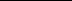 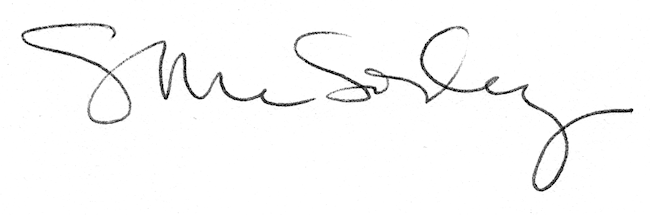 